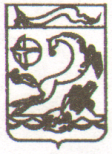 АДМИНИСТРАЦИЯ МУНИЦИПАЛЬНОГО ОБРАЗОВАНИЯКАНЕВСКОЙ РАЙОНПОСТАНОВЛЕНИЕот ______________                                                                         № __________ст-ца КаневскаяОб утверждении Правил использования водных объектов общего пользования на территории муниципального образования Каневской район для личных и бытовых нуждВ соответствии со статьями 6, 27 Водного кодекса Российской Федерации, Федеральным законом от 6 октября 2003 года № 131-ФЗ «Об общих принципах организации местного самоуправления в Российской Федерации»  и приведения муниципальных правовых актов администрации муниципального образования Каневской район в соответствие с действующим законодательством  п о с т а н о в л я ю:Утвердить Правила использования водных объектов общего пользования на территории муниципального образования Каневской район для личных и бытовых нужд (приложение).Признать утратившим силу постановление администрации муниципального образования Каневской район от 13 июля 2010 года № 924 «Об утверждении Правил использования водных объектов общего пользования на территории муниципального образования Каневской район для личных и бытовых нужд».Отделу по связям со СМИ и общественностью администрации муниципального образования Каневской район (Игнатенко Т.А.) опубликовать настоящее постановление в печатном средстве массовой информации и обеспечить его размещение на официальном сайте администрации муниципального образования Каневской район в информационно-телекоммуникационной сети «Интернет».Настоящее постановление вступает в силу со дня его официального опубликования.Глава муниципального образования Каневской район                                                                             А.В. Герасименко                                                                        ПРИЛОЖЕНИЕ                                                                              к постановлению администрации                                                                              муниципального образования                                                                              Каневской район                                                                                от ______________ № ________ ПРАВИЛА использования водных объектов общего пользования на территории муниципального образования Каневской район для личных и бытовых нужд Общие положения1.1. Настоящие Правила разработаны в соответствии с водным кодексом Российской Федерации, Федеральным законом  от  06 октября 2003 года            № 131-ФЗ «Об общих принципах организации местного самоуправления в Российской Федерации» и устанавливают единые и обязательные к исполнению нормы и требования в сфере использования водных объектов общего пользования, расположенных на территории муниципального образования Каневской район (далее – территория района), для личных и бытовых нужд. Основные понятия и термины В настоящих Правилах отдельные термины и понятия имеют следующее значение:водный объект – природный или искусственный водоем, водоток  или иной объект, постоянное или временное сосредоточение вод, который имеет характерные формы и признаки водного режима;поверхностный водный объект – расположенные на территории района водотоки (реки, ручьи, Каналы), водоемы (озера, пруды, обводненные карьеры, водохранилища), болота,  моря или их отдельные части (проливы, заливы, лиманы и другие), природные выходы подземных вод (родники);водные объекты общего пользования – поверхностные, общедоступные водные объекты, находящиеся в государственной или муниципальной собственности, если иное не предусмотрено законодательством;использование водных объектов общего пользования для личных и бытовых нужд – использование различными способами водных объектов общего пользования, расположенных на территории района, для удовлетворения личных и бытовых потребностей граждан.Личные и бытовые нужды – личные, семейные, домашние нужды, не связанные с осуществлением предпринимательской деятельности:плавание и причаливание плавучих средств, в том числе маломерных судов, находящихся в частной собственности физических лиц и не используемых для осуществления предпринимательской деятельности;любительское рыболовство и охота;полив садовых, огородных, дачных земельных участков, предоставленныхили приобретенных для ведения личного подсобного хозяйства, а так же водопоя скота;          купание и удовлетворение иных личных и бытовых нужд.          2.3.Береговая линия          Береговая линия (граница водного объекта) определяется для:          реки, ручья, канала, озера, обводненного карьера – по среднемноголетнему уровню вод в период, когда они не покрыты льдом;          пруда, водохранилища – по нормальному подпорному уровню воды;          болота -   по границе залежи торфа на нулевой глубине.Береговая полоса водных объектов общего пользования:2.3.1.Полоса земли вдоль береговой линии водного объекта  (береговая полоса) предназначается для пользования. Ширина береговой полосы водных объектов общего пользования составляет 20 (двадцать) метров, за исключением береговой полосы каналов, а так же рек и ручьев, протяженность которых от истока до устья не более чем 10 (десять) километров, составляет 5 (пять) метров.Правовой режим использования водных объектов общего пользования распространяет свое действие и на береговую полосу указанных объектов.2.3.2. Береговая полоса болот, природных выходов подземных вод (родников) и иных, предусмотренных федеральными законами водных объектов, не определяется.2.3.3. Каждый гражданин вправе пользоваться (без использования механических транспортных средств) береговой полосой водных объектов общего пользования для передвижения и пребывания около них, в том числе для осуществления любительского рыболовства и причаливания плавучих средств.3.Использование водных объектов общего пользования, расположенных на территории района 3.1. Поверхностные водные объекты, находящиеся в муниципальной собственности, являются водными объектами общего пользования, то есть общедоступными водными объектами, если иное не предусмотрено действующим законодательством Российской Федерации.3.2. Каждый гражданин вправе иметь доступ к водным объектам общего пользования и бесплатно использовать их для личных и бытовых нужд, если иное не предусмотрено федеральными законами.3.3. Каждый гражданин вправе пользоваться береговой полосой водных объектов общего пользования для передвижения и пребывания около них, в том числе для осуществления любительского рыболовства и причаливания плавучих средств, а так же для удовлетворения иных личных и бытовых нужд в соответствии с действующим законодательством.3.4. Физические лица при использовании водных объектов для личных и бытовых нужд:не в праве создавать препятствия водопользователям, осуществляющим пользование водным объектом на основаниях, установленных законодательством Российской Федерации, ограничивать их права, а так же создавать помехи и опасность для судоходства и людей;обязаны знать и соблюдать требования правил охраны жизни людей на водных объектах, а так же выполнять предписания должностных лиц федеральных органов исполнительной власти, должностных лиц органов исполнительной власти субъектов Российской Федерации, осуществляющих государственный надзор и контроль за использование и охраной водных объектов, действующих в пределах предоставленных им полномочий;обязаны соблюдать законодательство Российской Федерации, в том числе об особо охраняемых природных территориях, о санитарно-эпидемиологическом благополучии населения, о водных биоресурсах, о природных лечебных ресурсах, лечебно-оздоровительных местностях и курортах, устанавливающее соответствующие режимы особой охраны для водных объектов:отнесенных к особо охраняемым водным объектам;входящих в состав особо охраняемых природных территорий;расположенных на территории источников питьевого водоснабжения;расположенных в границах рыбохозяйственных заповедных зон;содержащих природные лечебные ресурсы;расположенных на территории лечебно-оздоровительной местности или курорта в границах их санитарной охраны;обязаны соблюдать иные требования, установленные водным законодательством и законодательством в области охраны окружающей среды.4.Основания использования водных объектов общего пользования4.1. Для использования водных объектов общего пользования в целях удовлетворения личных и бытовых нужд граждан не требуется заключения договора водопользования или принятия решения о предоставлении водного объекта в пользование.5. Условия использования водных объектов общего пользования5.1. При использовании водных объектов общего пользования граждане имеют право:получать в установленном порядке информацию о состоянии водных объектов общего пользования, необходимую для осуществления их использования;использовать водные объекты общего пользования для массового отдыха, туризма и спорта, любительского рыболовства в соответствии с законодательством;пользоваться (без использования механических транспортных средств) береговой полосой водных объектов общего пользования для передвижения и пребывания около них, в том числе для осуществления любительского рыболовства и причаливания плавучих средств;иметь доступ к водным объектам общего пользования и бесплатно использовать их для личных и бытовых нужд, если иное не предусмотрено    законодательством;осуществлять другие права, предусмотренные законодательством.5.2. Граждане при использовании водных объектов общего пользования обязаны:рационально использовать водные объекты общего пользования, соблюдать условия водопользования, установленные законодательством и настоящими Правилами;поддерживать водные объекты и прилегающую территорию в соответствующем санитарным нормам состоянии, не засорять береговую полосу водоемов бытовыми, строительными и другими отходами, своевременно осуществлять мероприятия по предупреждению и устранению захламления прилегающей территории;не допускать нарушения прав других граждан, а так же нанесения вреда здоровью людей и окружающей природной среде;не допускать ухудшения качества воды водоема, среды обитания объектов животного и растительного мира, а так же нанесения ущерба хозяйственным и иным объектам;соблюдать правила пожарной безопасности, не допускать уничтожения или повреждения почвенного покрова и объектов растительного мира на берегах водоемов, принимать меры по недопущению аварийных ситуаций, влияющих на состояние водных объектов;соблюдать установленный режим использования водного объекта общего пользования;соблюдать меры безопасности при проведении культурных, спортивных и иных мероприятиях на водоемах.6. Гражданам при использовании водных объектов общего пользования запрещается6.1. организовывать свалки и складирование бытовых, строительных отходов на береговой полосе, водоохранных зонах водных объектов;применять минеральные, органические удобрения и ядохимикаты на береговой полосе водных объектов;применять источники загрязнения, засорения и истощения водных объектов на расположенных в пределах территории, прилегающей к водным объектам общего пользования, приусадебных, дачных, садово-огородных участках;осуществлять заправку топливом, мойку и ремонт автомобилей и других машин и механизмов в пределах береговой полосы водных объектов общего пользования;купаться, если установлен запрет уполномоченными органами;осуществлять сброс в водные объекты загрязненных сточных вод, осуществлять захоронение в них бытовых и промышленных отходов;проводить на береговой полосе водных объектов общего пользования строительные работы, работы по добыче полезных ископаемых, землеройные и другие работы (проектирование, размещение, строительство, реконструкция, ввод в эксплуатацию и эксплуатация зданий, строений, сооружений для рекреационных целей, в том числе для обустройства пляжей, осуществляются в соответствии с водным законодательством и законодательством о градостроительной деятельности);производить выпас скота и птицы, осуществлять сенокос на береговой полосе водных объектов;осуществлять передвижение (в том числе с помощью техники) по льду водоемов с нарушением правил техники безопасности;оставлять на водных объектах несовершеннолетних детей без присмотра взрослых;размещение на водных объектах и на территории их водоохранных зон и прибрежных защитных полос средств и оборудования, влекущих за собой загрязнение и засорение водных объектов, а так же чрезвычайные ситуации; снятие и самовольная установка оборудования и средств обозначения участков водных объектов, установленных на законных основаниях;допускать действия, нарушающие права и законные интересы других лиц или наносящие вред состоянию водных объектов.6.2. Гражданам в границах памятника природы Приазовские плавни запрещается:новое строительство, проведение дноуглубительных, взрывных, буровых и других работ, связанных с изменением дна и берегов водного объекта;создание искусственных земельных участков;разведка и добыча полезных ископаемых;сброс сточных и дренажных вод;сброс грунта, отходов производства и потребления;размещение и использование плавучих дач, плавучих бань, других плавающих средств, сооружений на понтонах, за исключением понтонов, используемых для баз-стоянок маломерных судов и для массового отдыха населения;использование акватории памятника природы Приазовские плавни для взлета и посадки воздушных судов, в том числе для разового взлета и разовой посадки;заправка топливом, мойка механических транспортных средств;пользование водным объектом без разрешительных документов, предусмотренных действующим законодательством;осуществление промышленного рыболовства, рыболовства в целях аквакультуры (рыбоводства), организации любительского рыболовства, за исключением организации (пользователя) осуществляющей аквакультуру (рыбоводство), промышленное рыболовство в соответствии с разрешительными документами, полученными до вступления в силу настоящего Положения.7. Ограничения водопользования:7.1.В целях предотвращения угрозы причинения вреда жизни или здоровью человека, а так же предотвращения угрозы причинения вреда окружающей среде, ограничиваются следующие виды водопользования:забор (изъятие)  водных ресурсов для хозяйственно-бытового водоснабжения;купание;водопой;использование маломерных судов, водных мотоциклов и других технических средств, предназначенных для отдыха на водных объектах;использование для целей охоты;проведение дноуглубительных, взрывных, буровых и других работ, связанных с изменением дна и берегов;забор (изъятие) водных ресурсов для гидромелиорации земель;использование для целей  рыболовства и аквакультуры (рыбоводства).8. Обеспечение мер по надлежащему использованию водных объектов общего пользования8.1. В соответствии с полномочиями в отношении водных объектов общего пользования, в целях надлежащего их использования, обеспечения безопасности жизни и здоровья граждан и в соответствии с действующими санитарными нормами, администрация муниципального образования Каневской район:8.1.1. Устанавливает требования по использованию отдельных водных объектов общего пользования;устанавливает места, где запрещено купание, катание на лодках, забор воды для питьевых и бытовых нужд, водопой скота;обеспечивает поддержание водных объектов и прилегающей территории в соответствующем санитарным нормам состоянии;определяет другие условия общего водопользования.8.1.2. Участки водных объектов общего пользования, используемые для купания, занятия спортом, отдыха, устанавливаются при наличии санитарно-эпидемиологического заключения о соответствии водного объекта санитарным правилам и условиям безопасного для здоровья населения его использования.8.1.3. Нормативы предельно допустимых вредных воздействий на водные объекты, нормативы предельно допустимых сбросов химических, биологических веществ и микроорганизмов в водные объекты устанавливаются органами государственной власти Российской Федерации.9.Информация об ограничениях водопользования на водных объектах общего пользованияИнформация об ограничениях водопользования на водных объектах общего пользования, расположенных на территории района, и условиях использования отдельных водных объектов общего пользования для личных и бытовых нужд доводится до сведения населения администрацией муниципального образования Каневской район следующими способами:публикацией в газетах, трансляцией по радио и телевидению в форме информации, сообщения с изложением полного текста документа об ограничениях общего водопользования и условиях использования отдельных водных объектов общего пользования для личных и бытовых нужд;периодическими разъяснениями через средства массовой информации порядка и условий использования водных объектов общего пользования для личных и бытовых нужд, а так же об ограничении общего водопользования.10. Ответственность за нарушение настоящих  Правил10.1. Нарушение настоящих Правил влечет применение мер ответственности, предусмотренных законодательством Российской Федерации.Заместитель начальникауправления строительстваадминистрации муниципальногообразования Каневской район -главный архитектормуниципального образования                                                        Б.Ф. Слоквенко